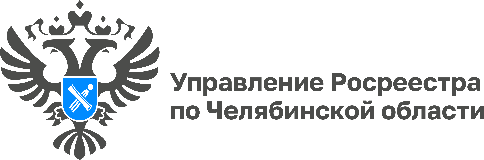 06.06.2024Подготовлен региональный доклад об использовании землиУправлением Росреестра по Челябинской области опубликован региональный доклад о состоянии и использовании южноуральских земель в 2023 году. В нем отражены сведения о количественном показателе, качественном состоянии и правовом статусе земель. Доклад наглядно отражает структуру и динамику использования и перераспределения земельного фонда Южного Урала.Ежегодный доклад является информационным документом, обобщающим сведения о категориях земель, распределении земельного фонда Челябинской области, данные о ведении Единого государственного реестра недвижимости, об осуществлении полномочий в сфере федерального государственного земельного контроля (надзора), государственной кадастровой оценки земель, землеустройства, об изучении фактического состояния и использования земель, полученные в рамках государственного мониторинга земель (за исключением земель сельскохозяйственного назначения), о проведении кадастровых работ, геодезическом и картографическом обеспечении территории Челябинской области и другие сведения, отражающие деятельность Управления. В целях информационного обеспечения в докладе приведена общая характеристика земельных ресурсов Челябинской области по состоянию на 1 января 2024 года с учетом изменений, произошедших в течение 2023 года. Информация, изложенная в региональном докладе, может использоваться органами государственной власти и местного самоуправления при решении вопросов управления земельными ресурсами, при разработке соответствующих областных и муниципальных программ, комплекса мер в совершенствовании земельного законодательства, в решении других вопросов регулирования земельных отношений, а также уполномоченными на  то государственными органами, осуществляющими свою деятельность в области регулирования использования и охраны природных ресурсов области.Доклад размещен на официальном сайте Росреестра (www.rosreestr.gov.ru - Челябинская область -  Открытая служба - Статистика и аналитика – Челябинская область – Сведения о состоянии и использовании земель в Челябинской области). #РосреестрЧелябинск #СтатистикаАналитика #РегиональныйДоклад #ИспользованиеЗемельМатериал подготовлен пресс-службой Росреестра и Роскадастра по Челябинской области